Все чаще и чаще в современном обществе поднимаются вопросы на тему экологии. Экологическое воспитание — это дело осознанных родителей. Сегодня одной из самых важных экологических проблем, с которой столкнулось человечество, является проблема отходов. Современное общество привыкло к появлению искусственных одноразовых упаковок, которые превратились в настоящее бедствие для России, эти отходы будут оставаться на свалках десятки и сотни лет, отравляя землю, воду и воздух — отравляя нашу жизнь.  Но почти 40% общего мусора — это ресурсно-ценные компоненты: бумага, пластик, стекло, металлы. Их можно спасти от свалок, начав разделять отходы —  это современный метод решения проблемы. Научить ребенка заботиться о нашей планете — первоочередная задача для родителей, которые хотят, чтобы их дети выросли сознательными и здоровыми. Родительский пример — самый важный пример.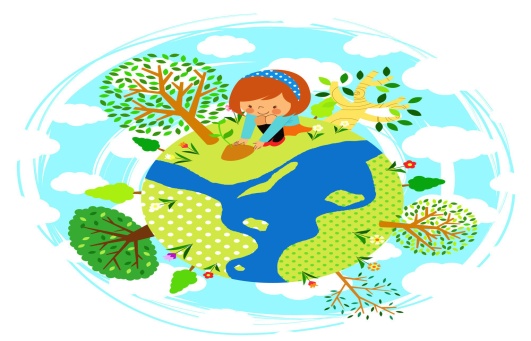 САМОЕ ГЛАВНОЕ ПОМНИТЬВСЕГДА И ВЕЗДЕ:«ЧИСТО НЕ ТАМ ГДЕ УБИРАЮТ,А ТАМ ГДЕ НЕ МУСОРЯТ»
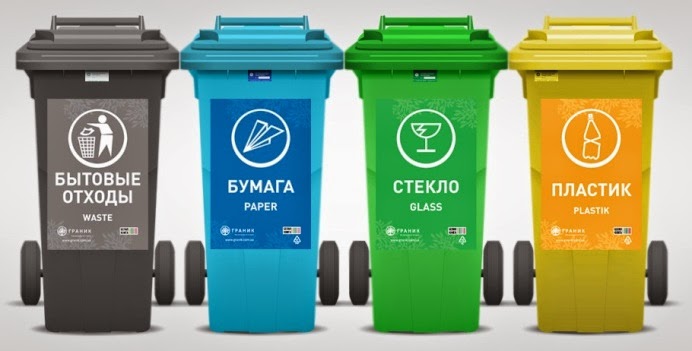 Сохранить окружающую нас природу может только ЧЕЛОВЕК!!!                                                             Как же бороться с отходами, которые мы после себя оставляем?Вторично использовать отходы:Делать кормушки для птиц из пластика. Это творческое занятие для детей и взрослых. Тем самым, мы сразу делаем два дела. Утилизируем пластик корректным образом, даем ему вторую жизнь. И кормим птиц, что любят делать все дети;   не стоит выбрасывать старые вещи, пакеты и/или бутылки, а также ненужные ручки и другие предметы, возможно, из них можно сделать огромное количество не, только красивых, но и полезных вещей и даже привлечь детей к изготовлению поделок.Муниципальное бюджетное дошкольное образовательное учреждение «Детский сад № 5 «Теремок» с. Погореловка»                  Буклет          «Куда деть мусор?».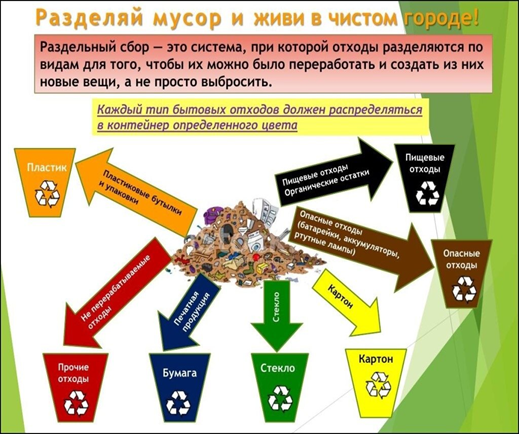                                          Подготовила: Белоусова Л.А. 2023Сократить количество отходов: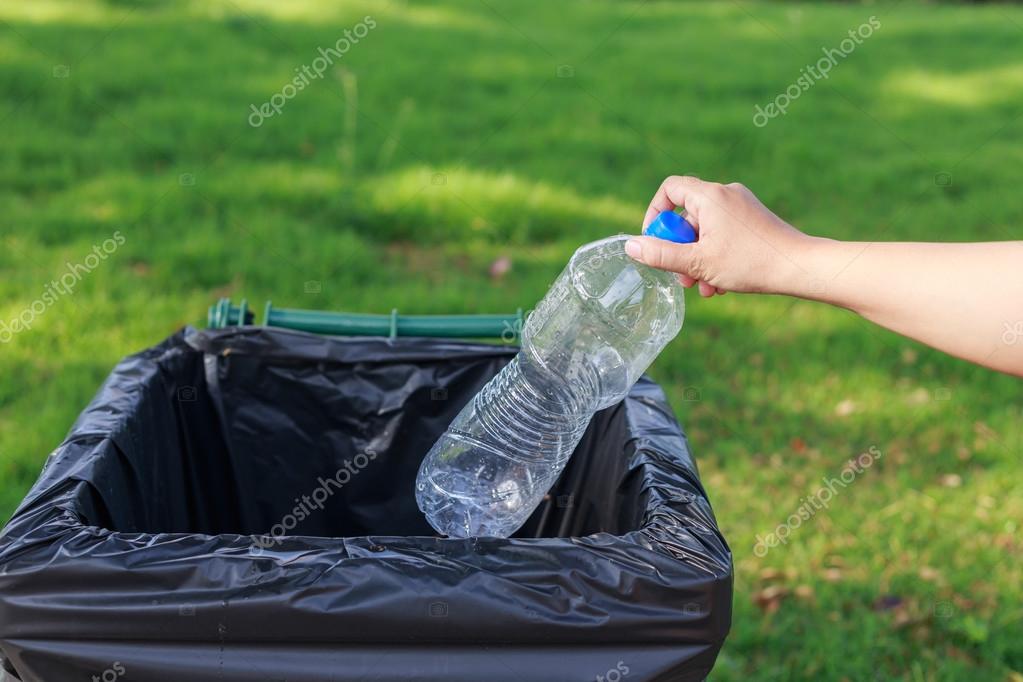 отдавайте предпочтение качественным и долговечным товарам, а не одноразовым вещам; не берите лишних бумажных и целлофановых мешков в магазине или используйте их повторно; старайтесь покупать товары, в упаковку которые подлежат переработке;  если идёте в магазин, берите с собой матерчатую сумку, чтобы не покупать новый пластиковый пакет.                                                  Раздельный сбор мусора.   бумага;                            пластик;                                        стекло.                                                                              Это простые вещи, которые может сделать каждый.                                                                         Разделяя отходы по видам, мы не просто их выбрасываем, а перерабатываем и создаём новые вещи, например:Бумага – идёт на производство сырья для новой бумаги, из низкокачественной -изготавливают обёрточную бумагу и картон, а также используют в строительстве для производства теплоизоляционных материалов. Пластик – можно использовать в строительстве, а также получать товары народного потребления (вёдра, канистры, полиэтиленовую пленку…) Стекло – идёт на переплавку, после чего из него можно получить банки, бутылки, другие ёмкости.                                                                      Сегодня большую часть всего бытового мусора составляют пластиковые отходы — полиэтиленовые пакеты, ПЭТ-бутылки, использованные флаконы от бытовой химии и другая пластиковая упаковка.Стоит помнить, что именно пластик больше всего вредит окружающей среде — он долго разлагается (300-1000 лет), опасен при горении, уничтожает флору и фауну. Второе место среди домашних отходов занимает бумага — это газеты, глянцевые журналы, школьные тетради и альбомы, упаковка из тонкого картона и тому подобное. Советуют дома использовать 2 контейнера для отходов, идущих на переработку: один — для пластика, металла и стекла; второй  — для бумаги.К отходам пластика относится: пластиковые бутылки, стаканчики от йогуртов и сметаны, полиэтиленовая пленка и пакеты, одноразовая посуда.К отходам бумаги относятся: печатная продукция (газеты, журналы), картонные коробки, бумажные пакеты, бумажные упаковочные листы.Дети очень любознательны и быстро подхватят идею чистой земли, если Вы им расскажите, почему важно научиться сортировать мусор и сдавать его на переработку в пункты приема вторсырья.  Когда вы гуляете с ребёнком, почти везде, встречаете много пластика и оберток. Что можно сделать? Предложить детям сортировать мусор, обычно им нравится  этот процесс, ведь он напоминает игру. Рассказать о том, что все происходящее вокруг нас является частью нас самих и нашего мира. И если этот пластик здесь валяется, и мы его встретили и увидели, это тоже часть нашего мира. Вместо того чтобы думать, кто это намусорил, лучше помочь нашей планете и отнести пластик, хотя бы, до мусорного ведра. И это не наша забота, кто это сделал и почему. У нас есть выбор, убрать пластик или оставить его тут. Что мы выбираем? Мы - современные, думающие люди, мы достойны, жить в нашем чистом и безопасном селе.Так давайте, любить, беречь и охранять природу нашей земли.И учить этому наших детей!